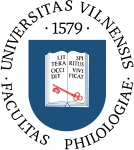 VILNIAUS UNIVERSITETOFILOLOGIJOS FAKULTETAS 			TARYBOS POSĖDŽIO ELEKTRONINIO BALSAVIMO PROTOKOLASNr. (1.2 E) 180000-TP-42020-03-03VilniusDalyvavo 17 Tarybos narių iš 25.1. SVARSTYTA. Dėl dr. Atėnės Mendelytės kandidatūros teikimo Skatinimo už reikšmingus mokslo pasiekimus 2019 m. konkursui už geriausią Universiteto mokslininkų publikaciją.NUTARTA. Pritarti dr. Atėnės Mendelytės kandidatūros teikimui Skatinimo už reikšmingus mokslo pasiekimus 2019 m. konkursui už geriausią Universiteto mokslininkų publikaciją. Teikiamas straipsnis “Cracking the Beckettian Profounds of Mind in Endgame with Game Theory”, in: Symbolism: an international annual of critical aesthetics / ed. by Rüdiger Ahrens, Florian Kläger, Klaus Stierstorfer. New York: De Gruyter, 2019. p. 73–92; eISBN: 9783110634952; ISSN/eISSN: 2195-5115; DOI: 10.1515/9783110634952-004. Balsavimo rezultatai – 17 „už“.2. SVARSTYTA. Dėl doc. dr. Audronės Kučinskienės kandidatūros teikimo Skatinimo už reikšmingus mokslo pasiekimus 2019 m. konkursui už geriausią Universiteto mokslininkų taikomąjį darbą.NUTARTA. Pritarti doc. dr. Audronės Kučinskienės kandidatūros teikimui Skatinimo už reikšmingus mokslo pasiekimus 2019 m. konkursui už geriausią Universiteto mokslininkų taikomąjį darbą. Teikiama fundamentali mokslinė šaltinio publikacija „PRIEŠ KORUPCIJĄ. Markas Tulijus Ciceronas. Kalbos prieš Gajų Verį“, iš lotynų kalbos vertė, įvadinį straipsnį ir komentarus parašė Audronė Kučinskienė, Vilnius: Societas Classica, 2019, ISBN 978-609-95581-5-8, 720 p. Leidinį recenzavo prof. habil. dr. Eugenija Ulčinaitė (VU), prof. habil. dr. Regina Koženiauskienė (VU) ir doc. dr. Dalia Dilytė-Staškevičienė (LLTI).Balsavimo rezultatai – 17 „už“.Tarybos pirmininkė 								prof. dr. Meilutė RamonienėPosėdžio sekretorė 	dr. Birutė Gudelienė